Toernooi:   2e Jiritsu openToernooi:   2e Jiritsu openToernooi:   2e Jiritsu openToernooi:   2e Jiritsu openWaar: De Wingerd, de verbetering 5, Hoogkerk (Groningen) Waar: De Wingerd, de verbetering 5, Hoogkerk (Groningen) Waar: De Wingerd, de verbetering 5, Hoogkerk (Groningen) Waar: De Wingerd, de verbetering 5, Hoogkerk (Groningen) Waar: De Wingerd, de verbetering 5, Hoogkerk (Groningen) Datum toernooi: 19 mei 2018Datum toernooi: 19 mei 2018Inleveren voor/op:  26 april 2018Inleveren voor/op:  26 april 2018Inleveren voor/op:  26 april 2018Inschrijfgeld:       7,50 euroInschrijfgeld:       7,50 euroHet toernooi is geschikt voor beginnende judoka en recreatieve judoka’s van 6 t/m 15 jaar.Niet geschikt voor wedstrijd judoka. Ook is er een ne-waza toernooi voor de seniorenHet toernooi is geschikt voor beginnende judoka en recreatieve judoka’s van 6 t/m 15 jaar.Niet geschikt voor wedstrijd judoka. Ook is er een ne-waza toernooi voor de seniorenHet toernooi is geschikt voor beginnende judoka en recreatieve judoka’s van 6 t/m 15 jaar.Niet geschikt voor wedstrijd judoka. Ook is er een ne-waza toernooi voor de seniorenHet toernooi is geschikt voor beginnende judoka en recreatieve judoka’s van 6 t/m 15 jaar.Niet geschikt voor wedstrijd judoka. Ook is er een ne-waza toernooi voor de seniorenHet toernooi is geschikt voor beginnende judoka en recreatieve judoka’s van 6 t/m 15 jaar.Niet geschikt voor wedstrijd judoka. Ook is er een ne-waza toernooi voor de seniorenVoornaam:Voornaam:Achternaam:Achternaam:Achternaam:Geboorte datum:Geboorte datum:Gewicht:Gewicht:Gewicht:Band/Slip:Band/Slip:E mailadres:E mailadres:E mailadres:Vereniging/Locatie:Vereniging/Locatie:JBN nummer: nvtJBN nummer: nvtJBN nummer: nvtJiritsuIndien je aan het toernooi wilt deelnemen, vul dan het strookje volledig en  duidelijk in. Samen met het inschrijfgeld in een gesloten envelop, inleveren bij de les in de wedstrijd of activiteiten bus. Voor of op 26 april 2018.Indien je aan het toernooi wilt deelnemen, vul dan het strookje volledig en  duidelijk in. Samen met het inschrijfgeld in een gesloten envelop, inleveren bij de les in de wedstrijd of activiteiten bus. Voor of op 26 april 2018.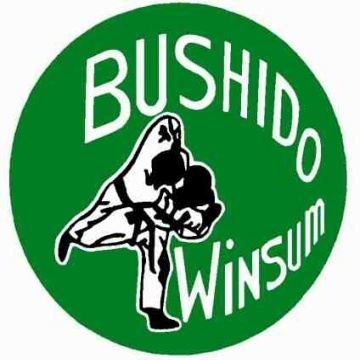 Toernooi: 2e Jiritsu openToernooi: 2e Jiritsu openToernooi: 2e Jiritsu openToernooi: 2e Jiritsu openWaar:  De Wingerd, de verbetering 5, Hoogkerk (Groningen)Waar:  De Wingerd, de verbetering 5, Hoogkerk (Groningen)Waar:  De Wingerd, de verbetering 5, Hoogkerk (Groningen)Waar:  De Wingerd, de verbetering 5, Hoogkerk (Groningen)Waar:  De Wingerd, de verbetering 5, Hoogkerk (Groningen)Datum toernooi:  19 mei 2018Datum toernooi:  19 mei 2018Inleveren voor/op: 26 april 2018Inleveren voor/op: 26 april 2018Inleveren voor/op: 26 april 2018Inschrijfgeld:       7,50 euroInschrijfgeld:       7,50 euroHet toernooi is geschikt voor beginnende judoka en recreatieve judoka’s van 6 t/m 15 jaar.Niet geschikt voor wedstrijd judoka. Ook is er een ne-waza toernooi voor de seniorenHet toernooi is geschikt voor beginnende judoka en recreatieve judoka’s van 6 t/m 15 jaar.Niet geschikt voor wedstrijd judoka. Ook is er een ne-waza toernooi voor de seniorenHet toernooi is geschikt voor beginnende judoka en recreatieve judoka’s van 6 t/m 15 jaar.Niet geschikt voor wedstrijd judoka. Ook is er een ne-waza toernooi voor de seniorenHet toernooi is geschikt voor beginnende judoka en recreatieve judoka’s van 6 t/m 15 jaar.Niet geschikt voor wedstrijd judoka. Ook is er een ne-waza toernooi voor de seniorenHet toernooi is geschikt voor beginnende judoka en recreatieve judoka’s van 6 t/m 15 jaar.Niet geschikt voor wedstrijd judoka. Ook is er een ne-waza toernooi voor de seniorenVoornaam:Voornaam:Achternaam:Achternaam:Achternaam:Geboorte datum:Geboorte datum:Gewicht:Gewicht:Gewicht:Band/Slip:Band/Slip:E mailadres:E mailadres:E mailadres:Vereniging/Locatie:Vereniging/Locatie:JBN nummer: nvtJBN nummer: nvtJBN nummer: nvtJiritsuIndien je aan het toernooi wilt deelnemen, vul dan het strookje volledig en  duidelijk in. Samen met het inschrijfgeld in een gesloten envelop, inleveren bij de les in de wedstrijd of activiteiten bus. Voor of op 26 april 2018. Indien je aan het toernooi wilt deelnemen, vul dan het strookje volledig en  duidelijk in. Samen met het inschrijfgeld in een gesloten envelop, inleveren bij de les in de wedstrijd of activiteiten bus. Voor of op 26 april 2018. 